Об отмене распоряжения главы от 05.07.2021 года № 01-04-1232/1Во исполнения Предупреждения о прекращении действий, которые содержат признаки нарушения антимонопольного законодательства, выданного Управлением Федеральной антимонопольной службы по РС(Я) от 08.11.2022г. №02/3134:Отменить распоряжение главы муниципального образования «Ленский район» от 05.07.2021 года № 01-04-1232/1 «О принятии решения о заключении концессионного соглашения».Муниципальному казенному учреждению «Комитет имущественных отношений» муниципального образования «Ленский район» подготовить соглашение о расторжении концессионного соглашения в отношении полигона, находящегося в собственности муниципального образования «Ленский район» от 13.07.2021г.Опубликовать настоящее распоряжение на официальном сайте муниципального образования «Ленский район» https://mr-lenskij.sakha.gov.ru.Контроль исполнения настоящего распоряжения оставляю за собой.Муниципальное образование«ЛЕНСКИЙ РАЙОН»Республики Саха (Якутия)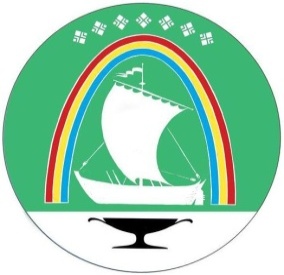 Саха Өрөспүүбүлүкэтин«ЛЕНСКЭЙ ОРОЙУОН» муниципальнайтэриллиитэ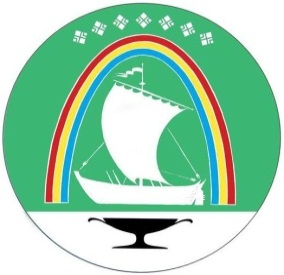 Саха Республикатын«ЛЕНСКЭЙ ОРОЙУОН» муниципальнайтэриллиитэ     РАСПОРЯЖЕНИЕ                          Дьаhал                г.Ленск                             Ленскэй кот «02» __марта__ 2023 год                                               № __01-04-306/3_от «02» __марта__ 2023 год                                               № __01-04-306/3_Глава                                                                                            Ж.Ж. Абильманов